NG PČ.j. NG 527/2024Smlouva o vypořádání závazkůuzavřená dle § 1746, odst. 2 zákona č. 89/2012 Sb., občanský zákoník, v platném znění,
mezi těmito smluvními stranami:Národní galerie v Praze(dále jen „Klient“) azastoupená:	 Ing. Jakubem Hellerem, jednatelemzapsaná v obchodním rejstříku pod sp. zn. C 171604 vedenou u Městského soudu v Praze(dále jen „Poradce“)(společně také jako „smluvní strany“)I.Popis skutkového stavuSmluvní strany uzavřely dne 23. 11. 2023 Smlouvu o poradenství, jejímž předmětem je závazek Poradce poskytnout Klientovi poradenské služby při přípravě projektu s pracovním názvem „Uměleckohistorické fotografické archivy: výzkum a konzervace v rámci Operačního programu Jan Amos Komenský, výzvy č. 02_23_025 „Společenské a humanitní vědy: člověk a lidstvo v globálních výzvách současnosti“ s datem ukončení příjmu žádostí o podporu 11. 4. 2024 vyhlášené Ministerstvem školství mládeže a tělovýchovy, jakožto poskytovatelem dotace z výše uvedeného operačního programu.Klient je subjektem, na který dopadá povinnost zveřejňování smluv či objednávek v registru smluv postupem podle zákona č. 340/2015 Sb., zákon o registru smluv, ve znění pozdějších předpisů (dále jen jako „Zákon o registru smluv“). Podle § 3 Zákona o registru smluv měl Klient povinnost smlouvu zveřejnit v registru smluv.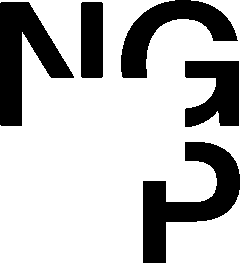 Na smlouvu, která nebyla uveřejněna v souladu s § 5 odst. 1 zákona o registru smluv, se pohlíží tak, jako by byla zrušena od počátku.Obě smluvní strany shodně konstatují, že do okamžiku sjednání této smlouvy nedošlo k jejímu uveřejnění v registru smluv, a že jsou si vědomy právních následků s tím spojených.V zájmu úpravy vzájemných práv a povinností vyplývajících z původně sjednané smlouvy, s ohledem na skutečnost, že obě strany jednaly s vědomím závaznosti uzavřené smlouvy a v souladu s jejím obsahem plnily, co si vzájemně ujednaly, a ve snaze napravit stav vzniklý v důsledku neuveřejnění smlouvy v registru smluv, sjednávají smluvní strany tuto novou smlouvu ve znění, jak je dále uvedeno.II.Práva a závazky smluvních stranSmluvní strany si tímto ujednáním vzájemně stvrzují, že obsah vzájemných práv a povinností, který touto smlouvou nově sjednávají, je zcela a beze zbytku vyjádřen textem původně sjednané smlouvy, která tvoří pro tyto účely přílohu této smlouvy. Lhůty se rovněž řídí původně sjednanou smlouvou a počítají se od uplynutí 31 dnů od data jejího uzavření.Smluvní strany prohlašují, že veškerá vzájemně poskytnutá plnění na základě původněsjednané smlouvy považují za plnění dle této smlouvy a že v souvislosti se vzájemně poskytnutým plněním nebudou vzájemně vznášet vůči druhé smluvní straně nároky z titulu bezdůvodného obohacení.Smluvní strana, která je povinným subjektem pro zveřejňování v registru smluv dle smlouvy uvedené v čl. I. odst. 1 této smlouvy, se tímto zavazuje druhé smluvní straně k neprodlenému zveřejnění této smlouvy a její kompletní přílohy v registru smluv v souladu s ustanovením § 5 zákona o registru smluv.III.Závěrečná ustanovení1.     Tato smlouva o vypořádání závazků nabývá účinnosti dnem uveřejnění v registru smluv.2. 	Tato smlouva o vypořádání závazků je vyhotovena ve dvou stejnopisech, každý s hodnotou originálu, přičemž každá ze smluvních stran obdrží jeden stejnopis.Příloha č. 1 - Smlouva o poradenství ze dne 23.11.2023NGPV Praze dne 	V Praze dne 	Za Národní galerii v Praze Alicja Barbara Knast generální ředitelkaZa PoradceIng. Jakub Heller jednatel Evalion s.r.o.se sídlem:Staroměstské nám. 606/12, 110 15 Praha 1IČ:00023281DIČ:CZ00023281zastoupená:Alicja Barbara Knast, generální ředitelkaEvalion s.r.o. se sídlem:Na Beránce 57/2, 160 00 Praha 6IČ:28627601DIČ:CZ28627601